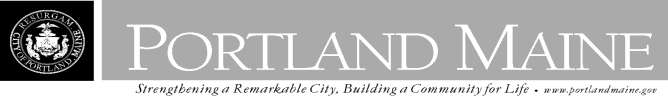 Director of Planning and Urban DevelopmentJeff LevineAugust 20, 2013WHITE PAUL E JR113 WARWICK ST PORTLAND, ME 04103Inspection Services, DirectorTammy M. MunsonCBL: 275 I022001Located at: 113 WARWICK STCertified Mail 7012 0470 0002 1928 5341Dear Mr. White, SECOND NOTICE OF VIOLATIONAn evaluation of the above-referenced property on 8/19/2013 revealed that the structure remains Non-compliant with the Housing Code of the City of Portland.   Attached is a list of the violations.This is a SECOND notice of violation pursuant to Section 6-118 of the Code. All referenced violations shall be corrected. A re-inspection will occur on 9/20/2013, at which time compliance will be required.Failure to comply will result in this office referring the matter to the City of Portland Corporation Counsel for legal action and possible civil penalties, as provided for in Section 1-15 of the Code and in Title 30-A M.R.S.A ss 4452.Please feel free to contact me is you wish to discuss this matter further or have any questions. Sincerely,Chuck FagoneCode Enforcement Officer(207) 874-8789